September 2021Dear Parent/Guardian/New Member,							On behalf of the organisation I would like to take this opportunity to welcome your child to The Young Farmers’ Clubs of Ulster and hope they enjoy being a member of our fantastic organisation.I am pleased to enclose a membership registration form which must be completed, signed and returned to the Club Treasurer along with the appropriate membership fee for the age group. As you complete the form can I draw attention to the Gift Aid box. If you are a taxpayer please check the box to allow our organisation as a charity to re-claim the gift aid.The club should have also provided you with a copy of the club programme detailing the activities for the year ahead, along with all the relevant contact details for the club office bearers. If not please ask the Club Leader or Secretary for a copy.In addition you will receive a copy of Rural dispatch, our members magazine. This will give you an idea of just some of the competitions, events and opportunities which we offer to you. I would encourage you to get involved with your club, grab every opportunity that is presented to you. The life skills, friendships and fun activities will benefit you for the rest of the days of your life.If you require anymore information about the organisation please contact headquarters or visit the YFCU website, www.yfcu.org.I look forward to meeting you soon at the various events and competitions.Yours faithfully,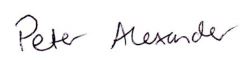 Peter AleanderYFCU President